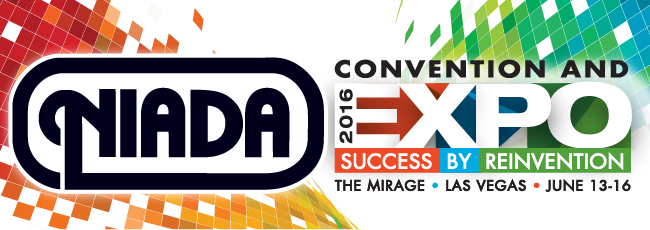 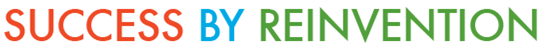 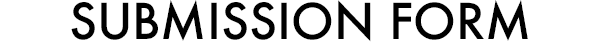 Topic: 							Session Title:				Category Track (circle one):    	RETAIL   	  BHPH 		   COMPLIANCE Presenter(s)/Panelists   (attach a brief bio, picture (jpeg), and contact info for each):Objectives:Description:Date and time preference:    June 14      June 15     June 16     AM    PMWill you be using a Power Point presentation?   Yes        NoNIADA requests that you use your own laptop and presentation clicker. We will provide an LCD projector and screen.Preferred Stage Set Up         Podium      No Podium     Chairs Behind Table   Stool(s)   Chair(s)Session VideoTo make the valuable information from your session available to individuals who cannot attend, NIADA may video this session and make it available for purchase via the NIADA website after the convention. This is an excellent opportunity for presenters as it expands their exposure to a larger audience. 

*Submission of this proposal requires your acceptance of this requirement and conveys your permission to video your session.Session Contact InformationName:Company:Email:Phone: